ERVEvrops a pojišťovnaERVEvropská pojišťovnaPojistná smlouvao dlouhodobém pojištění pracovních cestBusinessTravelčíslo pojistné sm louv y : 2000087526 kontrolní číslo :kód  distributora  :  D0000SMLUVNÍ STRANYERV Evropská pojišťovna, a. s.sídlo:	Křižíkova 237/36a, 186 00 Praha 8I Č:	49240196zapsaná:	obchodní rejstřík vedený Městským soudem v Praze, oddíl B, vložka 1969 zastupuje:	xxxxxxxxxxx, ředitel obchodu a marketingubankovní spojení: UniCredit Bank Czech Republic and Slovakia, a.s., Želetavská 1525/1, 140 92 Praha 4 - Michle číslo účtu :	xxxxxxxxxxx(dále jen "pojistitel")Ústav pro Českou literaturu AV ČR, v.v.i.sídlo :	Na Florenci 1420/3, 110 00 Praha 1I Č:	68378068zastupuje:	xxxxxxxxxxx, Ph . O., ředitel ústavu bankovní spojení : Komerční banka, a.s.číslo účtu :	xxxxxxxxxxx (dále jen "pojist ník ")ÚVODNÍ USTANOVENÍTato smlouva se řídí příslušnými ustanoveními zákona č. 89/2012 Sb ., občanský zákoník, a Pojistnými podmínkami pojištění zaměstnanců na pracovní cesty PP-BTI-1401 (dále jen „pojistné podmínky"), které obsahují podrobnosti o rozsahu pojištění včetně pojistného plnění, výlukách a postupech při škodné události.Pojistník potvrzuje, že má pojistný zájem na život ě, zdraví a majetku svých zaměstnanců při pracovních cestách a že pojištěné osoby seznámí s pojistnými podm ín kami.V případě pojištění úpadku leteckého dopravce (sekce N) se jedná o pojištění  provozované  ve  spolupráci  se společností International Passenger Protection Limited, kde upisovatelem je společnost Society  of Lloyď s on behalf of the Association of Underwriters known as Lloyď s, se sídlem One Lime Street, EC3M 7HA London, Spojené království Velké Británie a Severního I rska .DOBA TRVÁNÍ POJIŠTĚNÍPočátek pojištění :	1.11.2018Konec pojištění :	31. 10.2019Pojištění se prodlužuje o další pojistný rok, neoznámí-li jedna ze  smluvních  stran  straně  druhé  6  týdnu  před  uplynutím doby trvání pojištění, že nemá na dalším trvání pojištění zájem, a je-li včas a ve správné výši zaplaceno pojistné.POJISTNÁ UDÁLOST, POJISTNÉ NEBEZPEČÍTouto pojistnou smlouvou se sjednává pojištění pro události související  s cestováním  zaměstnanců  pojistníka, které  jsou blíže určené v pojistných podmínkách, nastaly v době trvání pojištění  a  je  s  nimi  spojen  vznik  povinnosti pojistitele poskytnout pojistné plnění.Pojištění  se  sjednává  pro  pojistná   nebezpečí  uvedená   v článku  5  této  pojistné   smlouvy   a  blíže  specifikovaná   v pojistných podmínkách .4. 3.	Oprávněnou osobou je osoba, které dle pojistných podmínek vznikne právo na pojistné plnění.S.	ROZSAH POJIŠTĚNÍPojištění poskytuje pojistnou ochranu na cestách z České republiky do zahraničí a  při  pobytu  v  zahraničí.  Níže uvedené limity pojistného plnění představují nejvyšší možné plnění za jednu nebo všechny pojistné události,  jež nastanou během jedné zahraniční cesty .-Str. 2ERVEvropská pojišťovnaPoznámky (dílčí plnění) :2  000   Kč za den4 000  Kč za denpo 6 hodinách 2 000 Kč za hodinu6) 1 000 Kč za 6 hodin6.6.1.7.7 .1.8.8 .1.8 .1. 1.8 .1.2 .8.1.3 .8 .2.POJISTNÉPojistné bude hrazeno na základě požadavku na platbu pojistného, vystaveného pojistitelem a to vždy  do 14 dní  od vystavení.ZVLÁŠTNÍ USTANOVENÍPojistník   je   povinen   ohlásit   pojistiteli   pracovní   cestu   před    jejím    uskutečněním,    a    to    elektronicky    na https : / / secure.ervpojistovna.cz/ euro client, On-line služby, Nahlásit pracovní cestu, nebo tele fonicky ; pokud tak neučiní, pojištění jednotlivé cesty nevznikne.ZÁVĚREČNÁ USTANOVENÍPojistník potvrzuje, žemu byly před uzavřením pojistné smlouvy poskytnuty předsmluvní informace ke sjednávanému pojištění převzal pojistné podmínky a před uzavřením pojistné smlouvy byl seznámen s jejich zněnímbyl informován ve smyslu zák . č. 101/2000 Sb ., o ochraně osobních údaju,  o  svých  právech  a  o  povinnostech správce , zejména o právu přístupu k osobním údajum, jakož i o dalších právech dle tohoto zákona.Tato pojistná smlouva slouží zároveň jako pojistka a vyhotovuje se  ve  2  stejnopisech  ,  z  nichž  každá  smluvní strana obdrží jedno vyhotovení.V  Praze  dne	v.	\\ ..-!·...:./	dne..Za pojistitele :Za pojistníka :	iSIng. Pavel Janáče k, Ph . O. ředitel ústavu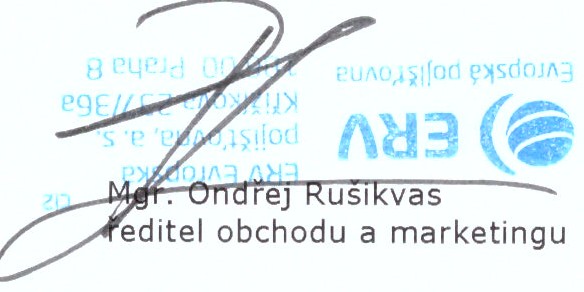 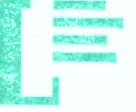 Ústav pro frsl-ou liH r..turu \VČR, '"·v.iInst.Lute ...lt C.tt.1..h J 1.e.dt. rt e,f	t. C \SK 1  T-lmen1..: t 1:/	1  :  ::	,->,	1 1DIČ CZ0837b:68 \HS \\\y\v,..d 1..1 .LL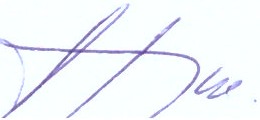 ERV Evropská poji šťovna , a. s. • Křižíkova 237/ 36a • CZ - 186 00 Praha 8Ústav pro českou literaturu AV ČR, v.v.i. Na Florenci 1420/3110 00 Praha 1ERVEvropská  pojišťovnar---·---------------l	,)_ f••• I. \...:t,, V, 'J. i.I Došle,:	2	-09- 7019I.	gc51 '/1,:9v.	'/   /---,'	 	JProdloužení pojištění BusinessTravel Pojistná smlouva č. 2000087526Vážení,děkujeme, že využíváte naše cestovní pojištění . Na základě ujednání v pojistné smlouvě se smlouva automaticky prodlužuje na další pojistné období.Pojistná smlouva Nové pojistné období20000875261.11.2019	- 31.10.2020Prosíme Vás také o kontrolu níže uvedených údaju. Případné změny zašle te na náš kontaktní e-mail.Pojistník Adresa sídlaAdresa korespondenční Statutární zástupciKontaktní osoba TelefonE-mailÚstav pro českou literaturu AV ČR, v.v .i. Na Florenci 1420/3110 00  Praha 1Na Florenci 1420/3 110 00 Praha 1xxxxxxxxxxx ředitel  ústavu  I ng. xxxxxxxxxxx vedou cí THSxxxxxxxxxxx xxxxxxxxxxx xxxxxxxxxxxV případě jakých koli dotazu nás kontaktujte na čísle xxxxxxxxxxx nebo e-mailu  xxxxxxxxxxx.S pozdravem a přáním pohodového cestován í'2Mcl/lIng. těpán Landíkředitel obchodu a marketinguZlata Jarušková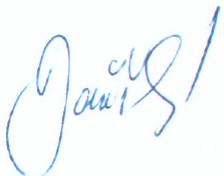 oddělení korporátního pojištěníProdloužen! pojištěni! BusinessTravel	1/1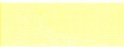 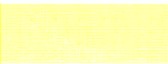 ALéčebné a souvisejí cí výlohyLéčebné výlohyEvropa (Kč)neomezenoSvět (Kč)neomezenoZubní ošetření40 00040 000Fyzioterapie120 000120 000Kompenzace pobytu v nemocnici20 0001)	40 000 2)Psychologická pomoc40 00040 000BAsistenční službyAktivní asistencePřevoz, přeložení a přepravaneomezeno 1 000 000neomezeno 3 000 000Repatriace tělesných ostatku1 000 0001 000 000Náklady na pohřebZajištění krevních preparátu150 000ano150 000anoDOpatrovníkDoprovázející opatrovník150 000150 000Přivolaný opatrovník150 000150 000EÚrazTrvalé následky úrazu800 000800 000Úmrtí následkem úrazu Letecké neštěstí400 000dvojnásobek400 000dvojnásobekFOsobní věciŠkoda na osobních věcech60 00060 000Cestovní doklady10 00010 000Odcizení hotovosti5 0005 000GZpožděnízavazadelZpoždění zavazadel20 0003)	20 000 3)HOdpovědnost za škoduŠkoda na zdraví24 000 00024 000 000Škoda na majetku12 000 00012 000 000Právní ochrana a kaucePrávní ochrana600 000600 000Záloha na kauci600 000600 000Přivolaná osoba40 00040 000Náhradní cestovní plánPřerušení cesty z pracovních duvodu150 000150 000Přerušení cesty z osobních duvodu150 000150 000Náhradní pracovník150 000150 000KNáhradní dopravaZmeškání odjezdu5 0005 000Zpoždění dopravního prostředku5 0006)	5 000 6)Alternativní doprava20 00020 000Pojistné na osobu a den:Pojistné na osobu a den:53,0085,00